Реализация федеральной программы «Формирование комфортной городской среды» на территории сельского поселения Сытомино в 2017году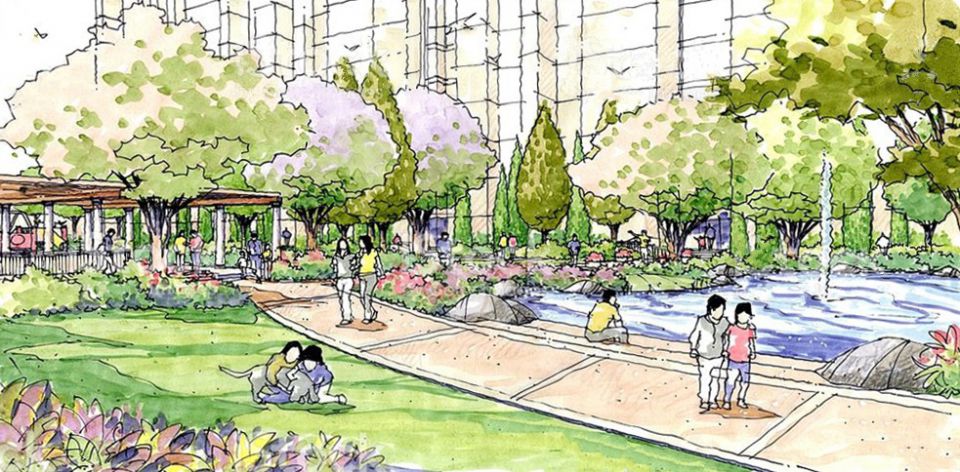 В рамках программы на территории сельского поселения Сытомино в 2017 году были выделены иосвоены средства в размере 1 189 577,61 рублей, на поставку и установку двух детских игровых площадок.Детская игровая площадка по ул. Поперечная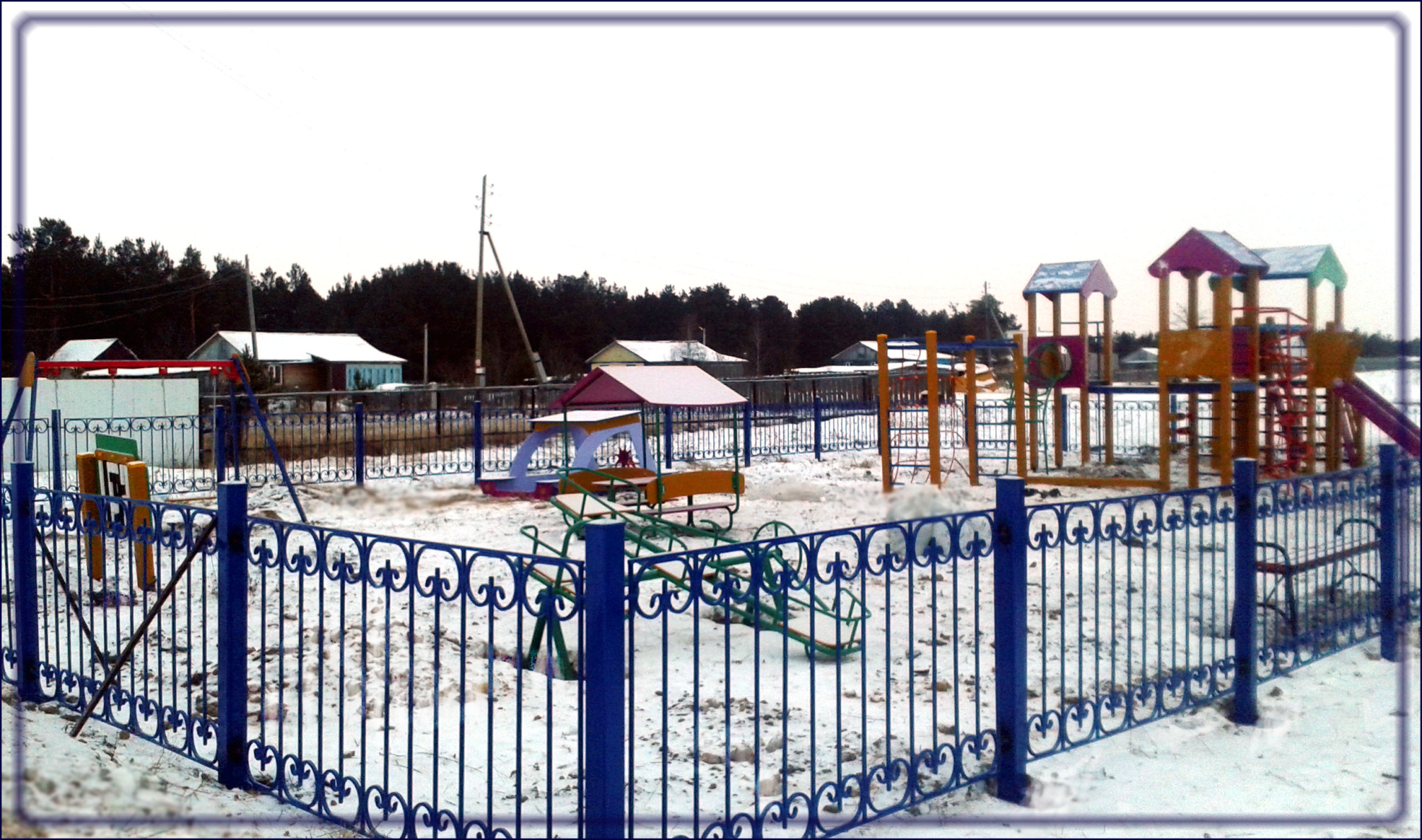 Детская игровая площадка по ул. Центральная 80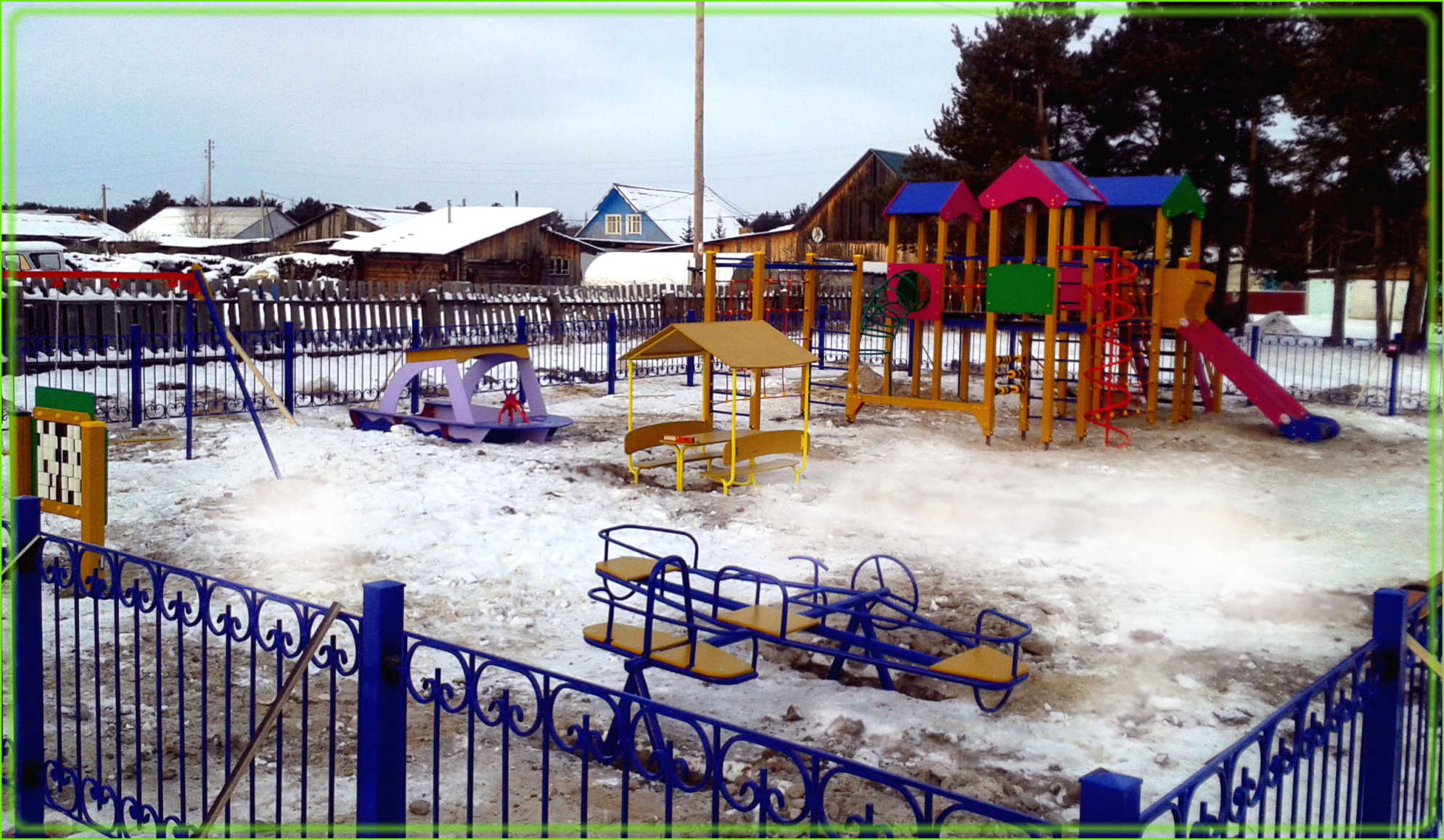 